PRÉAMBULEMOD	MEX/20/1#108971	Le droit souverain de réglementer ses télécommunications étant pleinement reconnu à chaque , les dispositions contenues dans le présent Règlement complètent la Convention internationale des télécommunications, dans le but d'atteindre les objectifs de l'Union internationale des télécommunications en favorisant le développement des services de télécommunication et l'amélioration de leur exploitation, tout en permettant le développement harmonieux des moyens utilisés pour les télécommunications à l'échelle mondiale.Motifs:	L'Administration du Mexique estime qu'il convient d'aligner le Préambule du RTI sur le Préambule de la Constitution de l'UIT, conformément à la proposition IAP 10 (Document WCIT12/10).Article 1Objet et portée du RèglementMOD	MEX/20/2#108992	1.1	a)	Le présent Règlement établit les principes généraux qui se rapportent à la fourniture et à l'exploitation des services internationaux de télécommunication offerts au public ainsi qu'aux moyens sous-jacents de transport internationaux pour les télécommunications utilisés pour fournir ces services.Motifs:	Conformément aux définitions figurant dans l'Annexe de la Constitution, une Administration est un service ou département gouvernemental responsable des mesures à prendre pour exécuter les obligations des Règlements administratifs. En conséquence, nous estimons qu'il y a lieu de supprimer le texte indiqué.MOD	MEX/20/3#109043		b)	Le présent Règlement reconnaît aux Membres, dans l'Article 9, le droit de permettre la conclusion d'arrangements particuliers.Motifs:	L'Administration du Mexique estime qu'il convient de remplacer systématiquement le terme "Membre" par les termes "Etat Membre", afin d'aligner la terminologie sur celle de la Constitution de l'UIT et que par conséquent, il y a lieu de modifier l'alinéa b) de la disposition 1.1 conformément à la proposition IAP 13 de la CITEL.NOC	MEX/20/44	1.2	Dans le présent Règlement, le terme "public" désigne la population, y compris les organes gouvernementaux et les personnes morales.Motifs:	Le Mexique estime qu'il n'y a pas lieu de modifier cette disposition, qui est toujours applicable, et appuie en conséquence la proposition IAP 14 de la CITEL.NOC	MEX/20/55	1.3	Le présent Règlement est établi dans le but de faciliter l'interconnexion et les possibilités d'interfonctionnement à l'échelle mondiale des moyens de télécommunication et de favoriser le développement harmonieux des moyens techniques et leur exploitation efficace ainsi que l'efficacité, l'utilité et la disponibilité pour le public de services internationaux de télécommunication.Motifs:	Le Mexique estime qu'il n'y a pas lieu de modifier cette disposition, qui est toujours applicable, et appuie en conséquence la proposition IAP 15 de la CITEL.MOD	MEX/20/6#104306	1.4	Dans le présent Règlement, les références aux Recommandations et Instructions ne doivent pas être considérées comme accordant à ces Recommandations et Instructions le même statut juridique que le Règlement.Motifs:	L'Administration du Mexique estime qu'il convient de remplacer systématiquement le sigle "CCITT" par le sigle "UIT-T" et appuie donc la proposition IAP 16.MOD	MEX/20/77	1.5	Dans le cadre du présent Règlement, la fourniture et l'exploitation des services internationaux de télécommunication dans chaque relation dépendent d'accords mutuels entre .Motifs:	Harmonisation du libellé avec les définitions de la Constitution de l'UIT. De plus, cette modification tient compte du fait que la plupart des fournisseurs de services de télécommunication sont des entreprises privées.MOD	MEX/20/88	1.6	Pour appliquer les principes du présent Règlement, les administrations* devraient se conformer, dans toute la mesure de ce qui est réalisable, aux Recommandations pertinentes.Motifs:	L'Administration du Mexique estime qu'il convient de remplacer systématiquement le sigle "CCITT" par le sigle "UIT-T" et appuie donc la proposition IAP 17.MOD	MEX/20/9#109279	1.7	a)	Le présent Règlement reconnaît à tout Membre le droit, sous réserve de sa législation nationale et s'il en décide ainsi, d'exiger que les exploitations  qui opèrent sur son territoire et offrent un service international de télécommunication au public, y soient autorisées par ceMembre.Motifs:	Harmonisation de la formulation avec la Constitution de l'UIT et compte tenu de la situation actuelle du secteur des télécommunications.MOD	MEX/20/10#1092810		b)	L Membre en question encourage, lorsqu'il y a lieu, l'application des Recommandations pertinentes par ces fournisseurs de services.Motifs:	L'Administration du Mexique estime qu'il convient de remplacer systématiquement le sigle "CCITT" par le sigle "UIT-T".SUP	MEX/20/11#1093311		Motifs:	Conformément à la Constitution de l'UIT, les Etats Membres sont chargés de veiller au respect des instruments fondamentaux de l'UIT. Par conséquent, le Mexique estime que ce texte n'est pas nécessaire.MOD	MEX/20/1212	1.8	Les dispositions du Règlement s'appliquent, quel que soit le moyen de transmission utilisé.Motifs:	La portée du Règlement des radiocommunications et du Règlement des télécommunications internationales est clairement définie. La formulation actuelle pourrait laisser entendre que le RR l'emporte sur le RTI. Il convient de noter que l'article 4 de la Constitution de l'UIT établit la hiérarchie des instruments, étant entendu que les Règlements administratifs ont tous la même valeur et sont de rang inférieur à la Constitution et à la Convention de l'UIT.Article 2DéfinitionsMOD	MEX/20/1313		Aux fins du présent Règlement, les définitions ci-après sont applicables. Motifs:	Le texte indique clairement que les définitions sont applicables au RTI.SUP	MEX/20/14#1094014	Motifs:	L'Administration du Mexique estime que les définitions figurant dans la Constitution et/ou la Convention de l'UIT pourraient être modifiées par la Conférence de plénipotentiaires. En conséquence, afin d'éviter toute divergence entre les textes fondamentaux de l'Union, il convient de supprimer la définition du terme "Télécommunication".SUP	MEX/20/15#1094515	Motifs:	L'Administration du Mexique estime que les définitions figurant dans la Constitution et/ou la Convention de l'UIT pourraient être modifiées par la Conférence de plénipotentiaires. Par conséquent, afin d'éviter toute divergence entre les textes fondamentaux de l'Union, il convient de supprimer la définition de l'expression "Service international de télécommunication".SUP	MEX/20/16#1094916	Motifs:	L'Administration du Mexique estime que les définitions figurant dans la Constitution et/ou la Convention de l'UIT pourraient être modifiées par la Conférence de plénipotentiaires. Par conséquence, afin d'éviter toute divergence entre les textes fondamentaux de l'Union, il convient de supprimer la définition de l'expression "Télécommunication d'Etat".SUP	MEX/20/17#1095117	Motifs:	L'Administration du Mexique estime que les définitions figurant dans la Constitution et/ou la Convention de l'UIT pourraient être modifiées par la Conférence de plénipotentiaires. Par conséquent, afin d'éviter toute divergence entre les textes fondamentaux de l'Union, il convient de supprimer la définition de l'expression "Télécommunication de service".SUP	MEX/20/18#1141918	SUP	MEX/20/19#1191819	Motifs:	Le Mexique estime que cette disposition est obsolète.SUP	MEX/20/20#1191920	MOD	MEX/20/21#1095621	2.6	Voie d'acheminement internationale: Ensemble des moyens techniques, situés dans des pays différents, utilisés pour l' du trafic de télécommunication entre deux centres ou terminaux internationaux de télécommunication.Motifs:	Clarifier la définition.SUP	MEX/20/22#1192122	SUP	MEX/20/23#1192223	SUP	MEX/20/24#1192324	Motifs:	Le Mexique estime que cette disposition est obsolète.MOD	MEX/20/2525	2.8	Taxe de répartition: Taxe fixée par accord entre pour une relation donnée et servant à l'établissement des comptes internationaux.Motifs:	On considère que cette disposition est toujours applicable moyennant une mise à jour visant à ajouter l'expression "exploitations reconnues".SUP	MEX/20/26#1096426	Motifs:	Le Mexique estime que cette disposition est obsolète.SUP	MEX/20/27#1096627	Motifs:	Le Mexique estime que cette disposition est obsolète.ADD	MEX/20/28#1098527H	2.21	Identification de l'origine: l'identification de l'origine est le service par lequel l'entité de destination a la possibilité de recevoir des informations d'identité pour pouvoir identifier l'origine de la communication.Motifs:	On estime qu'il est important de disposer de données permettant d'identifier l'origine de l'appel.Article 3Réseau internationalMOD	MEX/20/2928	3.1	Les Membres font en sorte  coopèrent à l'établissement, à l'exploitation et à la maintenance du réseau international pour fournir une qualité de service satisfaisante.Motifs:	Mise à jour.MOD	MEX/20/3029	3.2	Les de télécommunication suffisants pour répondre aux besoins et à la demande de services internationaux de télécommunication.Motifs:	Mettre à jour le libellé conformément à la Constitution et rendre le texte plus clair.MOD	MEX/20/3130	3.3	Les  déterminent par accord mutuel les voies d'acheminement internationales utiliser . Dans l'attente d'un accord et pour autant qu'il n'existe pas de voie d'acheminement directe entre les en cause,  d'origine a le choix de déterminer l'acheminement de son trafic de télécommunication de départ, en tenant compte des intérêts des de transit et de destination concernées.Motifs:	Il y a lieu de continuer à permettre aux exploitations de définir par accord mutuel les voies d'acheminement internationales qui seront utilisées. De même, pour des raisons de sécurité, il y a lieu d'informer les Etats Membres dans le cas où il n'existe pas de voie d'acheminement directe.MOD	MEX/20/3231	3.4	En conformité avec la législation nationale, tout usager ayant accès au réseau international a le droit d'émettre du trafic.ne qualité de service satisfaisante, correspondant aux Recommandations pertinentes.Motifs:	Mettre à jour le libellé conformément à la Constitution de l'UIT et rendre la disposition plus claire.ADD	MEX/20/33#1103831B	3.6	Compte tenu des capacités techniques et des cadres juridiques et réglementaires nationaux, les Etats Membres veillent à ce que les exploitations coopèrent à la mise en oeuvre et à l'application des mesures suivantes:–	Les exploitations du pays d'origine d'un appel communiquent le préfixe correspondant à l'indicatif de pays de l'appelant, conformément aux Recommandations UIT-T pertinentes.–	Les exploitations de transit coopèrent en vue d'identifier et de transmettre aux exploitations du pays de terminaison le numéro d'identification de l'appelant correspondant au trafic qu'ils reçoivent.Motifs:	On estime qu'il est important de disposer de données permettant d'identifier l'origine de l'appel.Article 4Services internationaux de télécommunicationMOD	MEX/20/3432	4.1	Les Membres doivent favoriser la mise en oeuvre de services internationaux de télécommunication et ces services à la disposition du public leurs .Motifs:	Mettre à jour le libellé conformément à la Constitution de l'UIT et rendre la disposition plus claire.MOD	MEX/20/35#1178033	4.2	Les Membres font en sorte que les  coopèrent dans le cadre du présent Règlement pour offrir par accord mutuel, une gamme étendue de services internationaux de télécommunication qui devraient être conformes dans toute la mesure de ce qui est réalisable aux Recommandations pertinentes.Motifs:	Mettre à jour le libellé conformément à la Constitution de l'UIT.MOD	MEX/20/3634	4.3	Dans le cadre de leur législation nationale, les Membres doivent s'efforcer de s'assurer que les offrent et maintiennent dans toute la mesure de ce qui est réalisable une qualité de service  Recommandations pertinentes en ce qui concerne:Motifs:	Mettre à jour le libellé conformément à la Constitution de l'UIT et rendre la disposition plus claire.NOC	MEX/20/3735	a)	l'accès au réseau international pour les usagers utilisant des terminaux dont le raccordement au réseau a été autorisé et qui ne causent pas de dommages aux installations techniques ni au personnel;NOC	MEX/20/3836	b)	les moyens et les services internationaux de télécommunication proposés aux clients pour leur utilisation spécialisée;NOC	MEX/20/3937	c)	au moins une forme de télécommunication qui soit assez facilement accessible au public, y compris aux personnes qui peuvent ne pas être abonnées à un service de télécommunication particulier; etMotifs:	Le texte reste utile à l'heure actuelle.MOD	MEX/20/40#1142938	d)	la possibilité d'interfonctionnement entre services différents, le cas échéant, pour faciliter les communication.Motifs:	Rendre le texte plus clair.Article 5Sécurité de la vie humaine et priorité des télécommunicationsMOD	MEX/20/4139	5.1	Les télécommunications se rapportant à la sécurité de la vie humaine bénéficient d'un droit absolu à la transmission et jouissent, dans la mesure où c'est techniquement réalisable, d'une priorité absolue sur toutes les autres télécommunications, conformément aux articles pertinents de la Convention et en tenant dûment compte des Recommandations pertinentes.Motifs:	Harmoniser le libellé avec la Constitution.MOD	MEX/20/4240	5.2	Les télécommunications d'Etat, y compris les télécommunications relatives à l'application de certaines dispositions de la Charte des Nations Unies, jouissent, dans la mesure où c'est techniquement réalisable, d'un droit de priorité sur toutes les télécommunications autres que celles mentionnées au numéro 39, conformément aux dispositions pertinentes de la Convention et en tenant dûment compte des Recommandations pertinentes.Motifs:	Harmoniser le libellé avec la Constitution.MOD	MEX/20/4341	5.3	Les dispositions régissant la priorité de toutes les autres télécommunications figurent dans les Recommandations pertinentes.Motifs:	L'Administration du Mexique estime qu'il convient de remplacer systématiquement le sigle "CCITT" par le sigle "UIT-T".MOD	MEX/20/44Article 6et comptabilitéMOD	MEX/20/4542	6.1	MOD	MEX/20/4643	6.1.1	, conformément à la législation nationale applicable.Motifs:	Atteindre les objectifs de l'UIT, qui consistent à favoriser la collaboration entre les Etats Membres et les Membres des Secteurs, en vue de l'établissement de tarifs à des niveaux aussi bas que possible, compatibles avec un service de bonne qualité et une gestion financière des télécommunications saine et indépendante.MOD	MEX/20/4744	6.1.2	 à percevoir par une  sur les clients pour une même prestation devrait, en principe, être identique dans une relation donnée, quelle que soit la voie d'acheminement choisie par cette .Motifs:	Mettre à jour le libellé conformément à la Constitution de l'UIT.MOD	MEX/20/4845	6.1.3	Quand la législation nationale d'un prévoit l'application d'une taxe fiscale sur les services internationaux de télécommunication, cette taxe fiscale n'est normalement perçue que pour les services internationaux facturés aux clients de ce pays, à moins que d'autres arrangements soient conclus pour faire face à des circonstances spéciales.Motifs:	Mettre à jour le libellé conformément à la Constitution de l'UIT.NOC	MEX/20/4946	6.2	Taxes de répartitionMotifs:	On estime que ce numéro est toujours valable.SUP	MEX/20/50#1194347	ADD	MEX/20/5147A	6.2.1	Sous réserve de la législation nationale applicable, chaque exploitation reconnue approuve, dans le cadre d'accords commerciaux avec d'autres exploitations reconnues, les modalités et conditions, y compris les prix, applicables à la fourniture de services internationaux de communication. Les Etats Membres sont habilités à réglementer les modalités et conditions de la fourniture de services sur leur territoire conformément aux principes énoncés dans le présent Règlement.Motifs:	Actuellement, les tarifs sont négociés entre exploitations reconnues.SUP	MEX/20/5248	SUP	MEX/20/5349	SUP	MEX/20/5450	Motifs:	On estime que ces dispositions n'ont plus lieu d'être.Article 7Suspension des servicesMOD	MEX/20/55#1121455	7.1	Si un Membre exerce son droit conformément à la de suspendre les services internationaux de télécommunication partiellement ou totalement, il notifie immédiatement la suspension et le retour subséquent aux conditions normales au Secrétaire général par les moyens de communication les plus appropriés.Motifs:	L'Administration du Mexique estime qu'il convient de remplacer systématiquement le terme "Membre" par les termes "Etat Membre", afin d'aligner la terminologie sur la Constitution de l'UIT.MOD	MEX/20/56#1143656	7.2	Le Secrétaire général communique immédiatement cette information à tous les autres Membres en utilisant les moyens de communication les plus appropriés.Motifs:	L'Administration du Mexique estime qu'il convient de remplacer systématiquement le terme "Membre" par les termes "Etat Membre", afin d'aligner la terminologie sur la Constitution de l'UIT.Article 8Diffusion d'informationsMOD	MEX/20/5757		En utilisant les moyens les mieux adaptés et les plus économiques, le Secrétaire général diffuse les informations à caractère administratif, opérationnel, tarifaire ou statistique relatives aux voies d'acheminement et aux services internationaux de télécommunication, fournies par les . Ces informations sont diffusées sur décisions prises par le Conseil.Motifs:	Mettre à jour la terminologie conformément à la Constitution de l'UIT.Article 9Arrangements particuliersMOD	MEX/20/5858	9.1	a)	, des arrangements particuliers peuvent être conclus sur des questions de télécommunication qui ne concernent pas la généralité des Membres. Sous réserve de la législation nationale, les Membres peuvent  conclure de tels arrangements mutuels particuliers avec des  dans un autre pays, dans le but d'établir, d'exploiter et d'utiliser des réseaux, des systèmes et des services de télécommunication particuliers et de satisfaire ainsi à des besoins spécialisés de télécommunications internationales dans les territoires ou entre les territoires des Membres concernés, ces arrangements pouvant comprendre, si nécessaire, les conditions financières, techniques ou opérationnelles à observer.MOD	MEX/20/59#1122959		b)	Tous les arrangements particuliers de ce type devraient éviter de causer un préjudice technique à l'exploitation des moyens de télécommunication.Motifs:	Il convient d'éviter de causer un préjudice technique aux installations de télécommunication quelles qu'elles soient.MOD	MEX/20/6060	9.2	Les Membres les parties à tout arrangement particulier conclu en vertu du numéro 58, à tenir compte des dispositions pertinentes des Recommandations .Motifs:	Mettre à jour le libellé conformément à la Constitution de l'UIT.Article 10Dispositions finalesMOD	MEX/20/6161	10.1	Le présent Règlement, dont les Appendices 1, 2 et 3 font partie intégrante, entrera en vigueur le 1er juillet 1990.Motifs:	Sera mis à jour en fonction des numéros des Appendices et de la date d'entrée en vigueur qui seront adoptés.SUP	MEX/20/62#1124362	Motifs:	Mise à jour.MOD	MEX/20/6363	10.3	Si un Membre formule des réserves au sujet de l'application d'une ou de plusieurs dispositions de ce Règlement, les autres Membres ne sont pas obligés d'observer la ou lesdites dispositions dans ses relations avec l Membre qui a formulé de telles réserves.Motifs:	Mise à jour.SUP	MEX/20/64#1124864	SUP	MEX/20/65#11252APPENDICE 1Dispositions générales concernant la comptabilitéMotifs:	Le Mexique estime que cet Appendice ne correspond plus aux réalités commerciales.MOD	MEX/20/66APPENDICE Dispositions supplémentaires relatives aux
télécommunications maritimesMotifs:	Le Mexique estime qu'il est nécessaire de conserver cet Appendice conformément aux modifications figurant dans la proposition IAP 22 présentée dans le Document WCIT12/10 de la CITEL.SUP	MEX/20/67#11324APPENDICE 3Télécommunications de service et
télécommunications privilégiéesMotifs:	Le Mexique considère que cet Appendice n'a plus lieu d'être.SUP	MEX/20/68#11330RéSOLUTION N° 1Diffusion d'informations concernant les services internationaux 
de télécommunication mis à la disposition du publicMotifs:	Le Mexique considère que cette Résolution n'a plus lieu d'être.SUP	MEX/20/69#11334RéSOLUTION N° 3Répartition des recettes provenant des services internationaux
de télécommunicationMotifs:	Le Mexique considère que cette Résolution n'a plus lieu d'être.SUP	MEX/20/70#11336RÉSOLUTION N° 5Le CCITT et la normalisation des télécommunications à l'échelle mondialeMotifs:	Le Mexique considère que cette Résolution n'a plus lieu d'être.SUP	MEX/20/71#11337RéSOLUTION N° 6Maintien de la mise à la disposition des services traditionnelsMotifs:	Le Mexique considère que cette Résolution n'a plus lieu d'être.SUP	MEX/20/72#11447RéSOLUTION N° 8Instructions pour les services internationaux de télécommunicationMotifs:	Le Mexique considère que cette Résolution n'a plus lieu d'être.SUP	MEX/20/73#11449RECOMMANDATION N° 1Application au Règlement des radiocommunications des dispositions
du Règlement des télécommunications internationales Motifs:	Le Mexique considère que cette Recommandation n'a plus lieu d'être.SUP	MEX/20/74#11450RECOMMANDATION N° 2Modification des définitions qui figurent aussi dans l'Annexe 2
à la Convention de NairobiMotifs:	Le Mexique considère que cette Recommandation n'a plus lieu d'être.SUP	MEX/20/75#11451RECOMMANDATION N° 3Echange rapide des comptes et des décomptesMotifs:	Le Mexique considère que cette Recommandation n'a plus lieu d'être.SUP	MEX/20/76#11350VOEU N° 1Arrangements particuliers concernant les télécommunicationsMotifs:	Le Mexique considère que cette Recommandation n'a plus lieu d'être.___________Conférence mondiale des télécommunications internationales (CMTI-12)
Dubaï, 3-14 décembre 2012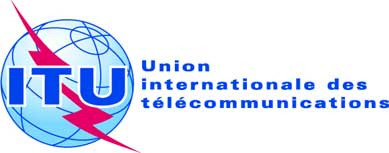 SÉANCE PLÉNIÈREDocument 20-F3 novembre 2012Original: espagnolMexiqueMexiquePROPOSITIONS POUR LES TRAVAUX DE LA CONFéRENCEPROPOSITIONS POUR LES TRAVAUX DE LA CONFéRENCE